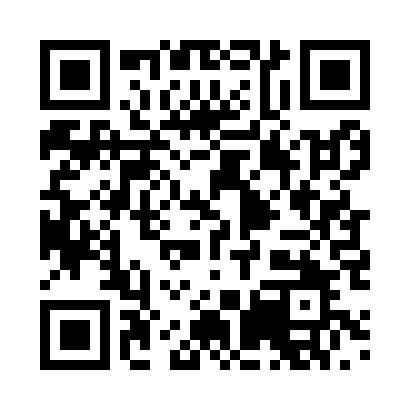 Prayer times for Artlkofen, GermanyWed 1 May 2024 - Fri 31 May 2024High Latitude Method: Angle Based RulePrayer Calculation Method: Muslim World LeagueAsar Calculation Method: ShafiPrayer times provided by https://www.salahtimes.comDateDayFajrSunriseDhuhrAsrMaghribIsha1Wed3:385:511:085:088:2710:302Thu3:365:491:085:098:2810:333Fri3:335:481:085:108:3010:354Sat3:305:461:085:108:3110:375Sun3:275:441:085:118:3210:406Mon3:245:431:085:118:3410:427Tue3:215:411:085:128:3510:458Wed3:195:401:085:128:3710:479Thu3:165:381:085:138:3810:5010Fri3:135:371:085:138:3910:5311Sat3:105:351:085:148:4110:5512Sun3:075:341:085:148:4210:5813Mon3:045:321:085:158:4311:0014Tue3:025:311:085:158:4511:0315Wed2:595:301:085:168:4611:0616Thu2:565:291:085:168:4711:0817Fri2:535:271:085:178:4911:1118Sat2:515:261:085:178:5011:1319Sun2:515:251:085:188:5111:1620Mon2:505:241:085:188:5311:1721Tue2:505:231:085:198:5411:1822Wed2:505:221:085:198:5511:1923Thu2:495:211:085:208:5611:1924Fri2:495:201:085:208:5711:2025Sat2:495:191:085:218:5811:2026Sun2:485:181:085:219:0011:2127Mon2:485:171:095:219:0111:2128Tue2:485:161:095:229:0211:2229Wed2:475:151:095:229:0311:2230Thu2:475:141:095:239:0411:2331Fri2:475:141:095:239:0511:23